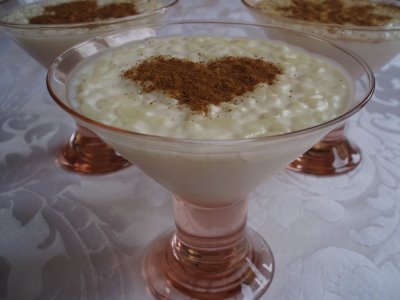 SÜTLAÇIngredients:1 liter of milk1,5 glass of rice1 glass of sugar1 spoon of starch1,5 packet of vanilla powderCinnamon1 glass of water1,5 glass of milk (for starch)Preparation:Cook the rice with water in a pan. When the water evaporates, add milk. Cook for 10 minutes, then add sugar. Mix while boiling, and add the starch with 1,5 glass of milk. Cook for 2 minutes.Turn off the cooker, add vanilla immediately and stir. Put the puding in the small bowls.Wait until the pudding cools down, then put it in the fridge. Serve with cinnamon.Enjoy your meal    